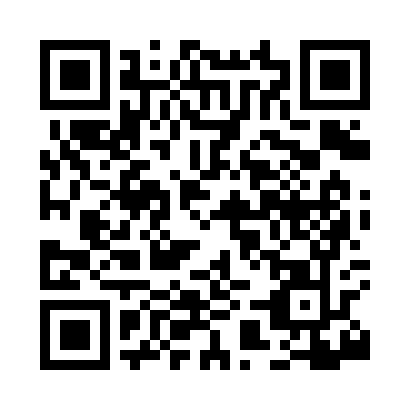 Prayer times for Halfa, Iowa, USAMon 1 Jul 2024 - Wed 31 Jul 2024High Latitude Method: Angle Based RulePrayer Calculation Method: Islamic Society of North AmericaAsar Calculation Method: ShafiPrayer times provided by https://www.salahtimes.comDateDayFajrSunriseDhuhrAsrMaghribIsha1Mon3:545:421:225:289:0210:502Tue3:555:431:225:289:0210:503Wed3:565:431:235:289:0210:494Thu3:575:441:235:289:0210:495Fri3:585:441:235:289:0110:486Sat3:585:451:235:289:0110:477Sun4:005:461:235:289:0010:468Mon4:015:461:235:289:0010:469Tue4:025:471:245:289:0010:4510Wed4:035:481:245:288:5910:4411Thu4:045:491:245:288:5910:4312Fri4:055:501:245:288:5810:4213Sat4:075:501:245:288:5710:4114Sun4:085:511:245:288:5710:4015Mon4:095:521:245:288:5610:3916Tue4:105:531:245:278:5510:3817Wed4:125:541:245:278:5510:3618Thu4:135:551:245:278:5410:3519Fri4:155:561:255:278:5310:3420Sat4:165:571:255:278:5210:3321Sun4:175:581:255:268:5110:3122Mon4:195:591:255:268:5010:3023Tue4:206:001:255:268:4910:2824Wed4:226:011:255:268:4810:2725Thu4:236:021:255:258:4710:2526Fri4:256:031:255:258:4610:2427Sat4:266:041:255:258:4510:2228Sun4:286:051:255:248:4410:2129Mon4:296:061:255:248:4310:1930Tue4:316:071:255:248:4210:1731Wed4:326:081:255:238:4110:16